Dalton 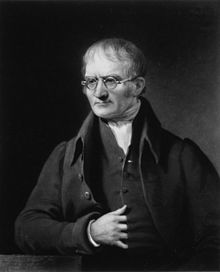 Fait par : Jonathan, Nathan et AlexisNom : DaltonNom au complet : John Dalton 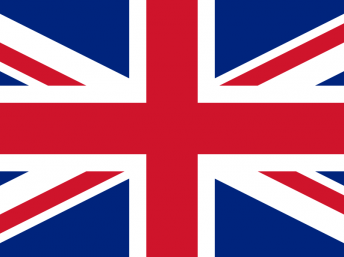 Nationalité : Britannique (Royaume Uni)Période de temps : 1766 à 1844Découverte : Les atomes sont des boules les atomes se combinent en molécule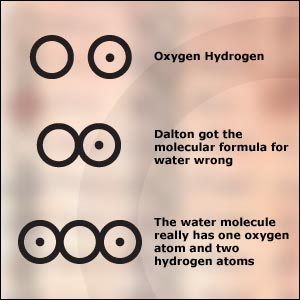 